K-12 Schools Symptom Screening: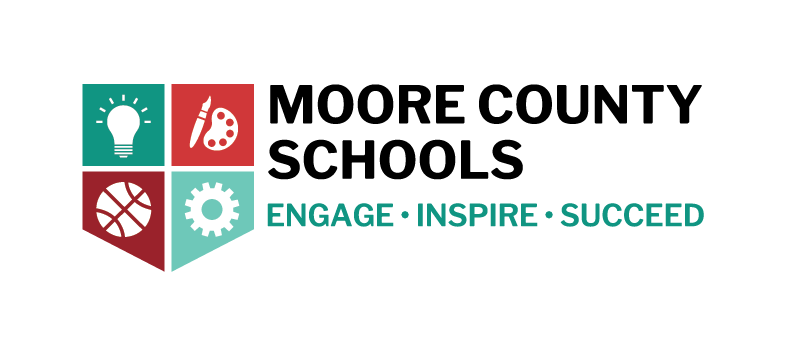 Parent/Guardian AttestationChild’s First Name:_________________________Child’s Last Name:______________________________Parent/Guardian First Name:_____________________Parent/Guardian Last Name__________________Has your child had close contact (within 6 feet for at least 15 minutes) in the last 14 days with someone diagnosed with COVID-19, or has any health department or health care provider been in contact with you and advised you to quarantine?□ Yes  (The child should not be at school. The child can return 14 days after the last time he or she had close contact with someone with COVID-19 , or as listed below.)□ No (The child can be at school if the child is not experiencing symptoms.)Does your child have any of these symptoms?□ Fever							If a child has any of these symptoms,□ Chills							they should stay home, stay away from □ Shortness of breath or difficulty breathing		                other people, and you should call the□ New Cough						child’s health care provider. □ New loss of taste or smell      3.	Since they were last at school, has your child been diagnosed with COVID-19?	□ Yes     		If a child is diagnosed with COVID-19 based on a test, their symptoms, or does not get                                            	□ No		a COVID-19 test but has had symptoms, they should not be at school and should stay			At home until they meet the criteria below.A child can return to school when a family member can ensure that they can answer yes to ALL three questions:□ Has it been at least 10 days since the child first had symptoms?□ Has it been at least 24 hours since the child had a fever (without using fever reducing medicine)?□ Has there been symptom improvement, including cough and shortness of breath?IF a child has had a negative COVID-19 test, they can return to school once there is no fever without the use of fever-reducing medicines and they have felt well for 24 hours. If a child has been diagnosed with COVID-19 but does not have symptoms, they should remain out of school until 10 days have passed since the date of their first positive COVID-19 diagnostic test, assuming they have not subsequently developed symptoms since their positive test. If a child has been determined to have been in close contact with someone diagnosed with COVID-19, they should remain out of school for 14 days since the last known contact, unless they test positive. In which case, criteria above would apply. They must complete the full 14 days of quarantine even if they test negative. I attest that the following information is true to the best of my knowledge as of:______/______/_____, ______:______ AM PM       Signature__________________________________Month    Day        Year            Time          Circle One